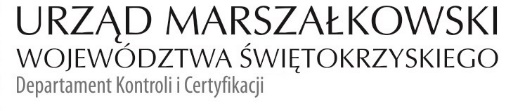 KC-I.432.135.1.2024                                                                             Kielce, dn. 18.03.2024 r.Gmina Pińczówul. 3 Maja 1028-400 PińczówINFORMACJA POKONTROLNA NR KC-I.432.135.1.2024/PT-1z kontroli w trakcie realizacji projektu nr RPSW.12.01.00-26-0068/20 
pn.: „Poprawa efektywności energetycznej z wykorzystaniem odnawialnych źródeł energii wybranych jednostkach oświatowych podległych Gminie Pińczów”, realizowanego w ramach Działania 12.1 „Poprawa efektywności energetycznej w budynkach użyteczności publicznej – REACT-EU”, 12 Osi priorytetowej REACT-EU dla Świętokrzyskiego, Regionalnego Programu Operacyjnego Województwa Świętokrzyskiego na lata 2014 – 2020, polegającej na weryfikacji dokumentów w zakresie prawidłowości przeprowadzenia właściwych procedur dotyczących udzielania zamówień publicznych, przeprowadzonej na dokumentach w siedzibie Instytucji Zarządzającej Regionalnym Programem Operacyjnym Województwa Świętokrzyskiego na lata 2014 – 2020 w dniu 04.03.2024 r. oraz dostarczonej do dnia 14.03.2024 dokumentacji. I. INFORMACJE OGÓLNE:Nazwa i adres badanego Beneficjenta:            GMINA PIŃCZÓWul. 3 Maja 1028-400 PińczówStatus prawny Beneficjenta:      Wspólnota samorządowa – gminaII. PODSTAWA PRAWNA KONTROLI:Niniejszą kontrolę przeprowadzono na podstawie art. 23 ust. 1 w związku z art. 22 ust. 4 ustawy z dnia 11 lipca 2014 r. o zasadach realizacji programów w zakresie polityki spójności finansowanych w perspektywie finansowej 2014-2020 (Dz.U. z 2020 r. poz. 818 j.t.).III. OBSZAR I CEL KONTROLI:Cel kontroli stanowi weryfikacja dokumentów w zakresie prawidłowości przeprowadzenia przez Beneficjenta właściwych procedur dotyczących udzielania zamówień publicznych w ramach realizacji projektu nr RPSW.12.01.00-26-0068/20.Weryfikacja obejmuje dokumenty dotyczące udzielania zamówień publicznych związanych z wydatkami przedstawionymi przez Beneficjenta we wniosku o płatność nr RPSW.12.01.00-26-0068/20-002.Kontrola przeprowadzona została przez Zespół Kontrolny złożony z pracowników Departamentu Kontroli i Certyfikacji Urzędu Marszałkowskiego Województwa Świętokrzyskiego z siedzibą w Kielcach, w składzie:- Paulina Turczanik - Podinspektor (kierownik Zespołu Kontrolnego),- Agnieszka Piwnik-Piecyk - Główny specjalista (członek Zespołu Kontrolnego).IV. USTALENIA SZCZEGÓŁOWE:W wyniku dokonanej weryfikacji dokumentów dotyczących zamówień udzielonych w ramach projektu nr RPSW.12.01.00-26-0068/20, przesłanych do Instytucji Zarządzającej Regionalnym Programem Operacyjnym Województwa Świętokrzyskiego na lata 2014 – 2020 przez Beneficjenta za pośrednictwem Centralnego systemu teleinformatycznego SL2014, Zespół Kontrolny ustalił co następuje:Beneficjent w ramach realizacji projektu przeprowadził w trybie określonym w art. 275 
pkt 1, ustawy z dnia 11 września 2019 r. Prawo zamówień publicznych (Dz. U. z 2019 r. poz. 2019), postępowanie o udzielenie zamówienia publicznego, które zostało wszczęte 
w dniu 12.12.2022 r., poprzez publikację ogłoszenia o zamówieniu w Biuletynie Zamówień Publicznych pod numerem 2022/BZP 00488997. Zamówienie dotyczyło  „Poprawy efektywności energetycznej z wykorzystaniem odnawialnych źródeł energii w wybranych jednostkach oświatowych podległych Gminie Pińczów”. Zamówienie   zostało podzielone 
na 3 części.  Na podstawie sporządzonego protokołu z przeprowadzonego postępowania efektem rozstrzygnięcia było: Część 1.  Termomodernizacja budynku Przedszkola nr 3 w Pińczowie, Część 2. Budynek Zespołu Placówek Oświatowych w Gackach : podpisanie w dniu 27.01.2023 r. Umowy 
nr ZP.272.3.2023   – z Wykonawcą Przedsiębiorstwo Handlowo Usługowe Chazet Zdzisław Chmielewski , ul. Stawowa 23,28-100 Busko Zdrój na łączną kwotę 1 120 648,81 zł netto. 
W dniu 17.04.2023 roku został zawarty Aneks nr 1 do Umowy Nr ZP.272.3.2023 zawartej 
w dniu 27.01.2023 r. zmieniający termin realizacji zamówienia do dnia 10.10.2023 r. Wprowadzona powyższym aneksem zmiana spełnia przesłanki, o których mowa w art. 455 ust 1 pkt 1 ustawy z dnia 11 września 2019 r. Prawo zamówień publicznych (Dz. U. z 2019 r. poz. 2019)r. W dniu 10.10.2023 r. został zawarty aneks Nr 2 do umowy Nr ZP.272.3.2023 zmieniający termin realizacji zamówienia do 15.11.2023r. . Wprowadzona powyższym aneksem zmiana spełnia przesłanki, o których mowa w art. art. 455 ust 1 pkt 1 ustawy z dnia 11 września 2019 r. Prawo zamówień publicznych (Dz. U. z 2019 r. poz. 2019)r. Przedmiot umowy został zrealizowany w zakresie wynikającym z zapytania ofertowego, co znajduje potwierdzenie w protokołach odbioru końcowego  z dnia 04.12.2023r.  Część 3. Budynek Szkoły Podstawowej nr 2 w Pińczowie, ul. 7 Źródeł 7 -Wykonawca  IZOL-BUD Dariusz Domasko, Podgórze 39A,26-010 Bodzentyn, z którym Zamawiający  podpisał 
w dniu 14.02.2023 r. Umowę ZP.272.5.2023 na kwotę 3 839 204,02 zł netto. W dniu 17.04.2023 roku został zawarty Aneks nr 1 do Umowy Nr ZP.272.5.2023 zawartej w dniu 14.02.2023 r. zmieniający termin realizacji zamówienia do dnia 10.10.2023r. Wprowadzona powyższym aneksem zmiana spełnia przesłanki, o których mowa w art. art. 455 ust 1 pkt 1 ustawy z dnia 11 września 2019 r. Prawo zamówień publicznych (Dz. U. z 2019 r. poz. 2019)Przedmiot umowy został zrealizowany w zakresie wynikającym z zapytania ofertowego, co znajduje potwierdzenie w protokole odbioru końcowego robót z dnia 20.09.2023r.W wyniku weryfikacji dokumentacji dotyczącej powyższego zamówienia nie stwierdzono nieprawidłowościLista sprawdzająca powyższe postepowanie stanowi dowód nr 1 do niniejszej Informacji pokontrolnej.V. REKOMENDACJE I ZALECENIA POKONTROLNE:IZ RPOWŚ na lata 2014-2020 odstąpiła od sporządzenia rekomendacji lub zaleceń pokontrolnych.Niniejsza informacja pokontrolna zawiera 4 strony oraz 1 dowód, który dostępny 
jest do wglądu w siedzibie Departamentu Kontroli i Certyfikacji, al. IX Wieków Kielc 4, 
25-516 Kielce. Dokument sporządzono w dwóch jednobrzmiących egzemplarzach, z których jeden zostaje przekazany Beneficjentowi. Drugi egzemplarz oznaczony terminem „do zwrotu” należy odesłać na podany powyżej adres w terminie 14 dni od dnia otrzymania Informacji pokontrolnej.Jednocześnie informuje się, iż w ciągu 14 dni od dnia otrzymania Informacji pokontrolnej Beneficjent może zgłaszać do Instytucji Zarządzającej pisemne zastrzeżenia, 
co do ustaleń w niej zawartych. Zastrzeżenia przekazane po upływie wyznaczonego terminu nie będą uwzględnione. Kierownik Jednostki Kontrolowanej może odmówić podpisania Informacji pokontrolnej informując na piśmie Instytucję Zarządzającą o przyczynach takiej decyzji.Kontrolujący:      IMIĘ I NAZWISKO: Paulina Turczanik…………….……………………………………IMIĘ I NAZWISKO: Agnieszka Piwnik-Piecyk   …………....…………………………..								 Kontrolowany/a:                                                                                  .…………………………………